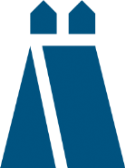 För att få hyra ut i andrahand krävs:För att få hyra ut lägenhet i 2:a hand gäller att det finns ”beaktansvärda skäl” enligt hyreslagen. Detta kan vara: studier eller arbete på annan ort; militärtjänstgöring; utlandstjänstgöring under viss tid; provsamboende med partner i annan lägenhet (provsambos namn skal anges på ansökan). Skälet skall styrkas och bifogas i ansökan. Ett annat krav är att man skall ha en anknytning till lägenheten och därmed kan ett behov att komma tillbaka till lägenheten vara aktuellt.Man måste ansöka till Ängelholmshem om att få hyra ut sin lägenhet i andrahand. Detta gör man genom att lämna in en komplett ansökan till oss i god tid. Andrahandsuthyrning medges för högst 1år.Ansvar under andrahandsuthyrningen:Förstahandshyresgästen är ansvarig fullt ut gentemot AB Ängelholmshem vad gäller:HyraFelanmälningarSkadorOrdning/störningar  m.m. Andrahandshyresgästen blir nu hyresvärd till sin andrahandshyresgäst. Andrahandshyresgästen har ingen rätt att få ta över förstahandskontraktet efter hyrestidens slut, andrahandshyresgästen har endast avtal med förstahandshyresgästen och inte med AB Ängelholmshem. Om AB Ängelholmshem har godkänt andrahandsuthyrningen ska man efter att har skrivit ett andrahandskontrakt lämna en kopia till AB Ängelholmshem.Olovlig andrahandsuthyrning:Om andrahandsuthyrningen sker utan samtycke eller tillstånd från AB Ängelholmshem förverkas hyresrätten enl. 42§ stycke 3 i hyreslagen.Uppsägning:Om förstahandshyresgästen inte ämnar återvända till lägenheten måste lägenheten sägas upp enligt avtalet, med 3 månaders uppsägningstid.Den som har förstahandskontraktet kan inte säga upp sin andrahandshyresgäst innan avtalad hyrestid har gått ut. Det är bara den som hyr i andra hand som kan säga upp avtalet i förtid, och då med avtalad uppsägningstid. Om längre tid än 3 månaders uppsägningstid avtalats har andrahandshyresgästen ändå möjlighet att säga upp med 3 månaders uppsägningstid. Förstahandshyresgäst som säger upp sin lägenhet trots pågående andrahandsval gör sig skyldig till ett avtalsbrott gentemot sin hyresgäst, som kan sluta med skadestånd, och eller skyldighet att skaffa andrahandshyresgästen ett annat boende under resten av avtalstiden.Även om en bestämd hyrestid avtalats skall andrahandshyresgästen sägas upp till avtalad hyrestids utgång.OBS – Antalet personer som ska bo i lägenheten ska vara rimligt i förhållande till lägenhetens storlek och planlösning.Utan rätt handlingar kan inte ansökan handläggas och ansökan returneras till den sökande.Handläggningstid ca 4 veckor.Förstahands-hyresgäst(er)Namn:________________________________________________________________________Personnr: __________________________________________Förstahands-hyresgäst(er)Namn:________________________________________________________________________E-postadress: _______________________________________________________________Personnr:__________________________________________Mobiltelefon:______________________________________Förstahands-hyresgäst(er)Lägenhetens adress:________________________________________________________________________________ (inkl postnummer och ort): Lägenhetsnr (Ängelholmshem): ________________Lägenhetsnr (skatteverket):______________________Adress under uthyrningenAdress:_____________________________________   Postnr:_________________________Ort:___________________________________________________Ansökan(Max 1 år)Skäl för ansökanJag/vi ansöker härmed om att få hyra ut min/vår lägenhet i andra hand till nedan föreslagna hyresgästunder tiden fr.om._____________________________________ t.om.________________________________________________Jag/vi ansöker härmed om att få hyra ut min/vår lägenhet i andra hand till nedan föreslagna hyresgästunder tiden fr.om._____________________________________ t.om.________________________________________________Ansökan(Max 1 år)Skäl för ansökanSkäl för ansökan är följande:__________________________________________________________________________________________________________________________________________________________________________________________________________________________________________________________________________________________________________________________________________________________________________________________________________________________________________________Skäl för ansökan är följande:__________________________________________________________________________________________________________________________________________________________________________________________________________________________________________________________________________________________________________________________________________________________________________________________________________________________________________________Föreslagen andrahands-hyresgäst(er)Namn:____________________________________________________________________Namn:____________________________________________________________________Adress:____________________________________________________________________Postnr:________________________ Ort:_______________________________________Personnr:_______________________________________________Personnr:_______________________________________________Mobiltelefon:___________________________________________E-postadress:___________________________________________Handlingar tillstöd för ansökan   Arbetsgivarintyg                Studieintyg       Annan handling:________________________________________________________ (Utan bifogad bilaga handläggs ansökan inte)Kopia av upprättat hyresavtal med denföreslagna andrahandshyresgästenbifogas (obligatoriskt)Handlingar tillstöd för ansökanKopia av upprättat hyresavtal med denföreslagna andrahandshyresgästenbifogas (obligatoriskt)UpplysningarFör att få hyra ut sin lägenhet i andrahand krävs samtycke från hyresvärden. Handläggningstiden är ca 4 veckor från det att en komplett ansökan kommit in till hyresvärden. Andrahandsuthyrning medges högst ett år. Avslår hyresvärden ansökan, har hyresgästen möjlighet att hos hyresnämnden ansöka om tillstånd till andrahandsuthyrning. Uthyrning i andra hand utan samtycke från hyresvärden eller tillstånd från hyresnämnden kan utgöra grund för uppsägning och förverkade av lägenheten. Detsamma gäller om samtycke eller tillstånd grundats på oriktiga uppgifter. Om sökande skall vistas i utlandet under uthyrningsperioden skall intyg om fullmakt för person i Sverige lämnas.För att få hyra ut sin lägenhet i andrahand krävs samtycke från hyresvärden. Handläggningstiden är ca 4 veckor från det att en komplett ansökan kommit in till hyresvärden. Andrahandsuthyrning medges högst ett år. Avslår hyresvärden ansökan, har hyresgästen möjlighet att hos hyresnämnden ansöka om tillstånd till andrahandsuthyrning. Uthyrning i andra hand utan samtycke från hyresvärden eller tillstånd från hyresnämnden kan utgöra grund för uppsägning och förverkade av lägenheten. Detsamma gäller om samtycke eller tillstånd grundats på oriktiga uppgifter. Om sökande skall vistas i utlandet under uthyrningsperioden skall intyg om fullmakt för person i Sverige lämnas.Underskrift Jag/vi intygar härmed på heder och samvete att lämnade uppgifter är riktigaJag/vi intygar härmed på heder och samvete att lämnade uppgifter är riktigaUnderskrift Datum/ort:Datum/ort:Underskrift Underskrift Förstahandshyresgäst:Andrahandshyresgäst:Underskrift Namnförtydligande:Namnförtydlignade:Underskrift Förstahandshyresgäst:Andrahandshyresgäst:Underskrift Namnförtydligande:Namnförtydligande:Som förstahandshyresgäst är jag medveten om att jag nu blir ”hyres-värd” för min andrahandshyresgäst. Jag är medveten om att jag svarar för alla hyresgästens skyldigheter enligt kontraktet samt för allaeventuellt uppkommande skador på lägenheten och tillhörande utrym-men. Jag är skyldig att informera eventuell borgensman om andrahands-uthyrningen. Jag är också medveten om att andrahandshyresgästen inte har rätt att överta lägenheten om jag säger upp mitt hyresavtal.Som andrahandshyresgäst är jag medveten om att jag inte kan ta över hyresavtalet för lägenheten när uthyrningsperioden är slut. Jag är också medvetenom att uthyrningsperioden högst kan vara 1 år.